Title of Reporte.g. LQAS Community Based Survey For Eg DistrictLQAS Survey ReportAUTHORS OF REPORTLOCAL COUNTERPART (WHENEVER POSSIBLE)PLACE AND TIME WHERE REPORT WAS WRITTEN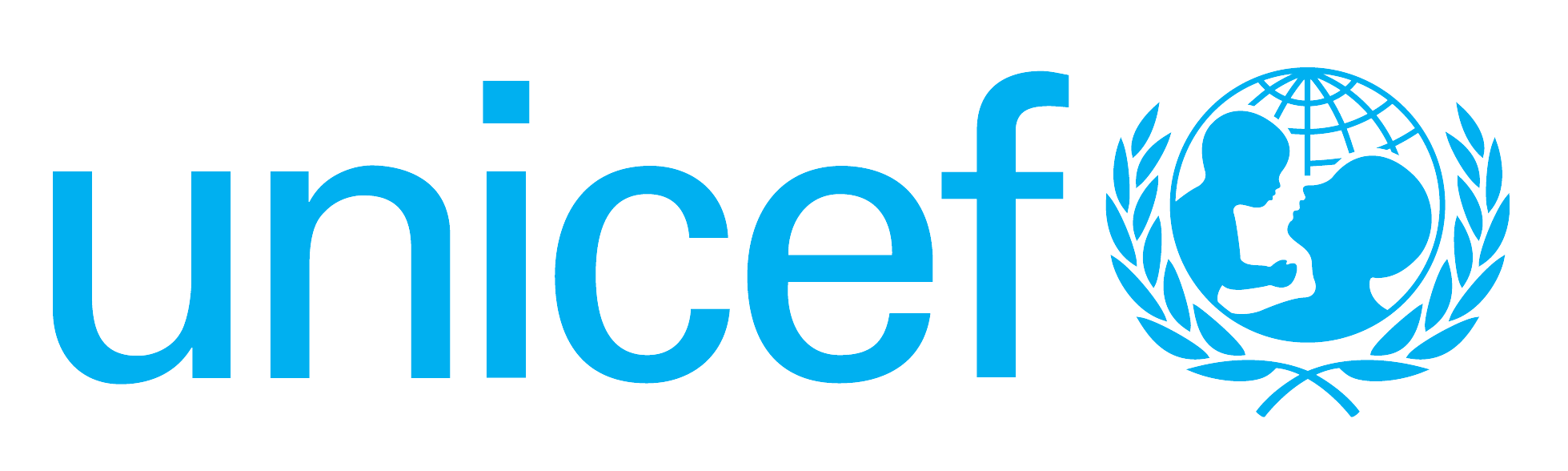 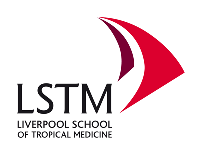 Table of Contents(To update this table please go to the References tab in the WORD menu and select Update Table)Acronyms	3List of Stakeholders	3Executive Summary	4Section 1: Background	4Section 2: the Lot Quality Assurance Sampling (LQAS) Method	5Section 3: Methodology of the Survey	5Section 3: Results	7Section 5: Summary of Findings and Priorities	10Section 6: Conclusions and Recommendations	10Section 7: Action Plan	10Section 8: Acknowledgements	11Annex 1: LQAS Table	12AcronymsList of StakeholdersExecutive SummaryThis section should be written last, only after the rest of the report has been written. It should be no more than a page long, just one paragraph for each bullet point. It should summarize the following:Background: Summarise section 1 – where, when and why the survey was carried outMethods: Summarise section 2 - state that you used LQAS methodology. Explain how many respondents were surveyed in how many supervision areas. State how many how many data collectors carried out this task over how many days. Key Findings: Summarise section 5 – what were the most important results which came out of the survey? Conclusions: Summarise section 6 – what are the main conclusions drawn from this report? What, according to your survey, are your main priorities?Recommendations: Summarise section 7 – what are the principle recommendations you would make to address the priorities you identified in the conclusion?Section 1: BackgroundThis section should contain very similar information to the background section of the DIP – if available you should cut, paste and adapt this section so that it is specific to your district. It should contain the following: General situation/health situation of the country. This should include social, economic, political and health information relevant to the survey. Country information might include GDP, human development index ranking, and details of any recent upheaval such as conflict or natural disasters and a description of infrastructure in the country. Health information might include; what are the principle health problems, who are the major health care providers, what are the most pressing health needs, what is the coverage of health services. Sources of data might include: Situation Analysis of the highlighted issue, Country Program Action Plan, Medium Term Strategic Plan, Country Office Annual Reports, Poverty Reduction Strategy, surveys (e.g. DHS, MICS, KAP), sector Management Information Systems, Lives Saved Tool analyses, Marginal Budgeting for Bottlenecks analyses, Integrated Monitoring and Evaluation Plan, and country map. Include a description of administrative divisions in the country and the specific area of the country where the survey took place. Background to the survey in your district. This is where you should relate the above information to your district. Identify if there was a specific Project or Program that the LQAS survey was supporting.  What are the objectives of the program?  Were there sources of data, for example administrative data or surveys, for monitoring and evaluating the program?  What were the circumstances that justified the LQAS survey?  How does the LQAS survey complement the other sources of program monitoring and evaluation data, for example through triangulation or by comparison?  What additional information was gained by the LQAS survey?Section 2: the Lot Quality Assurance Sampling (LQAS) Method  The following explanation of LQAS can be adapted or used verbatim:Lot Quality Assurance Sampling (LQAS) is a method for assessing a program by analyzing the data produced by a small sample. It was developed in the 1920s for industrial quality control.  During the mid-1980s it was adapted to assess health programs.  In 1991, a World Health Organization (WHO) report on epidemiological and statistical methods for rapid health systems assessment concluded that LQAS was one of the more practical methods available and encouraged its further development to monitor health programs1. LQAS has emerged as a practical management tool for conducting baseline surveys and monitoring health services and health needs.  Advantages of the methodology include the following:LQAS sampling procedures and analyses are relatively simple and the findings can be used immediately by local managers and health workers.The data from individual Supervision Areas (SA) can be aggregated into an estimate of coverage for the entire program Catchment Area (e.g. district).Only a small sample is needed to classify an SA as not having reached the average coverage of the CA or a predetermined target; LQAS works by subdividing a program CA (e.g. a district) into smaller areas that deliver health services, the SA.  A CA consists of a minimum of four SA, although five or more is preferred. Typically, LQAS uses a sample size of 19 individuals from each SA. In the case of 5 SA, this results in a sample of 95 respondents for the entire CA. By combining data from 5 SAs, managers can estimate coverage proportions of the entire catchment area with 95% Confidence Intervals of +10% for multiple indicators.  If 4 SA are included in the assessment, resulting in a total sample size of 76, the 95% Confidence Interval is still acceptable as it does not exceed 11%. In addition to this, LQAS decision rules can identify SAs that perform below the CA average coverage or pre-selected targets. These areas are then prioritised.  A detailed statistical description of LQAS is included in annex 5. Section 3: Methodology of the SurveyInclude the following information:Time and place of survey: location of the survey by State and District; number of supervision areas, sample size per supervision area and total sample size; overall dates of the activitySurvey Topics and Questionnaire: What were the main topics covered in the survey? Who developed the questionnaire? How many universes/modules did the questionnaire include? What language was the questionnaire produced in?Data Collectors and Training: What staff was used for data collection? How many days training did they receive? Who conducted the training?Sampling and data collection: How was the sampling frame Generated? What form of first stage sampling was used? (e.g. probability proportional to size) What form of second stage sampling was used? (e.g. segmentation) What language were the interviews conducted in? (Were translators required etc?) Was any data validation conducted? (e.g. 10% of samples re-interviewed to check for consistency) Identify any difficulties or limitations with the data collection Data Analysis: Who carried out the hand tabulation? Who supervised the hand tabulation workshop?Section 3: ResultsThis section shows all the results you gained from your survey in a table. To fill out the table, follow the numbered steps on the pictures below. The pictures can be deleted from the finished report. This first picture shows you how to fill in the indicators and the results for each supervision area. A complete list of the indicators chosen for the survey should be in Annex 2 of the DIP. 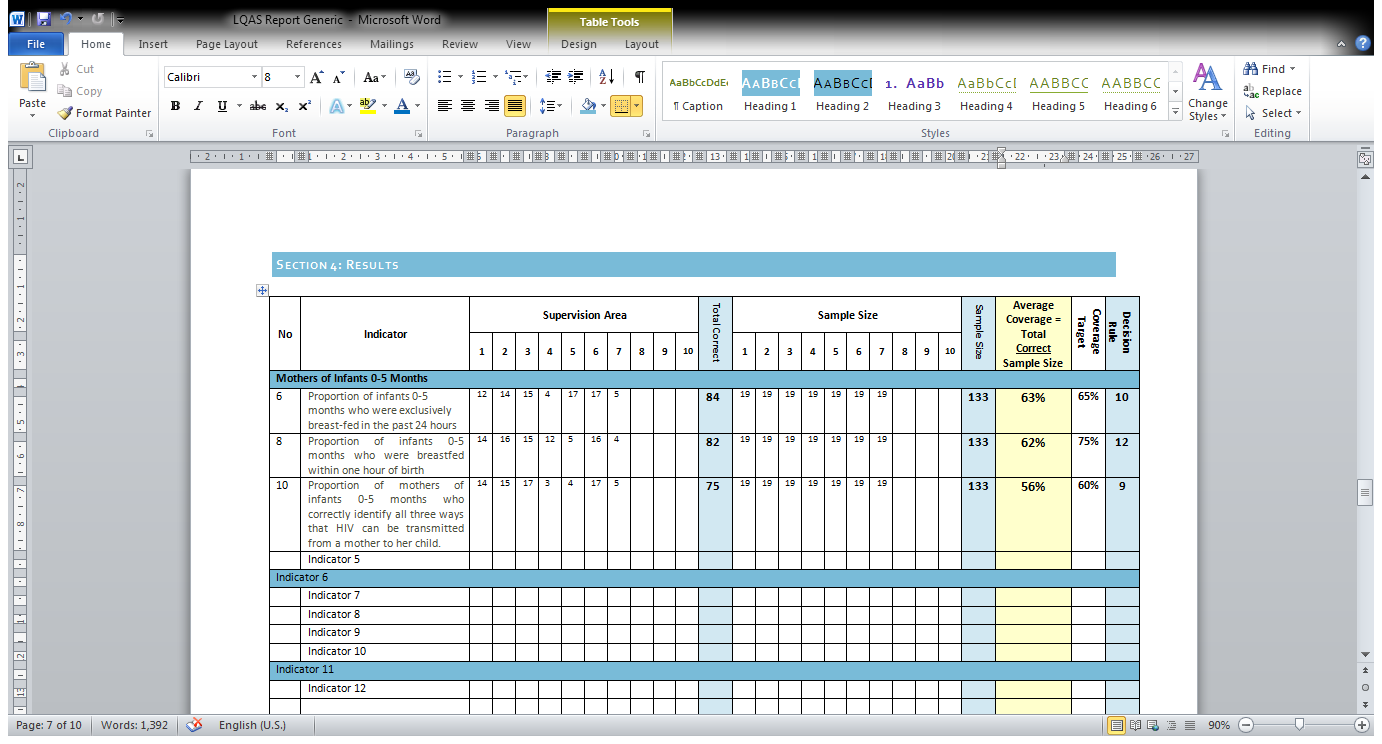 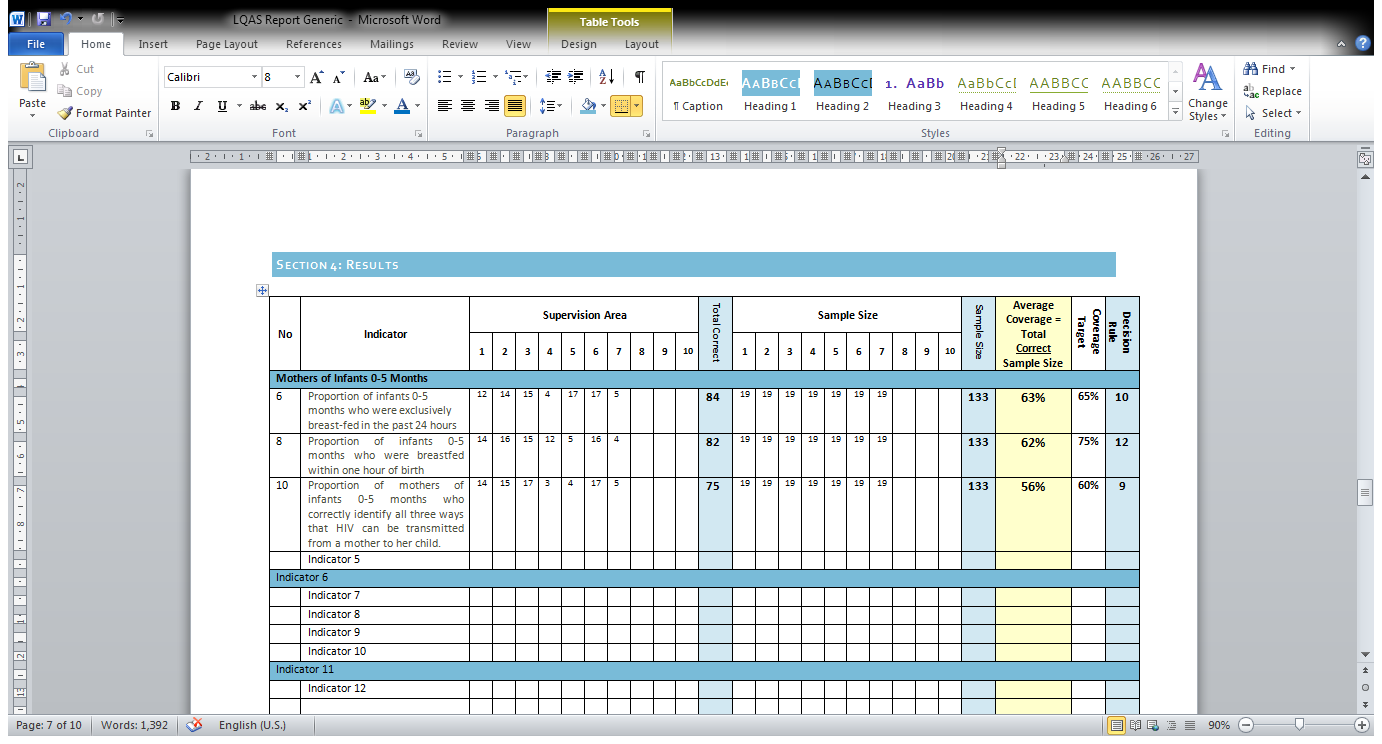 This second picture shows you how to calculate the sample size for the whole district, then calculate the coverage for that indicator by dividing the total correct by the total sample size and multiplying by 100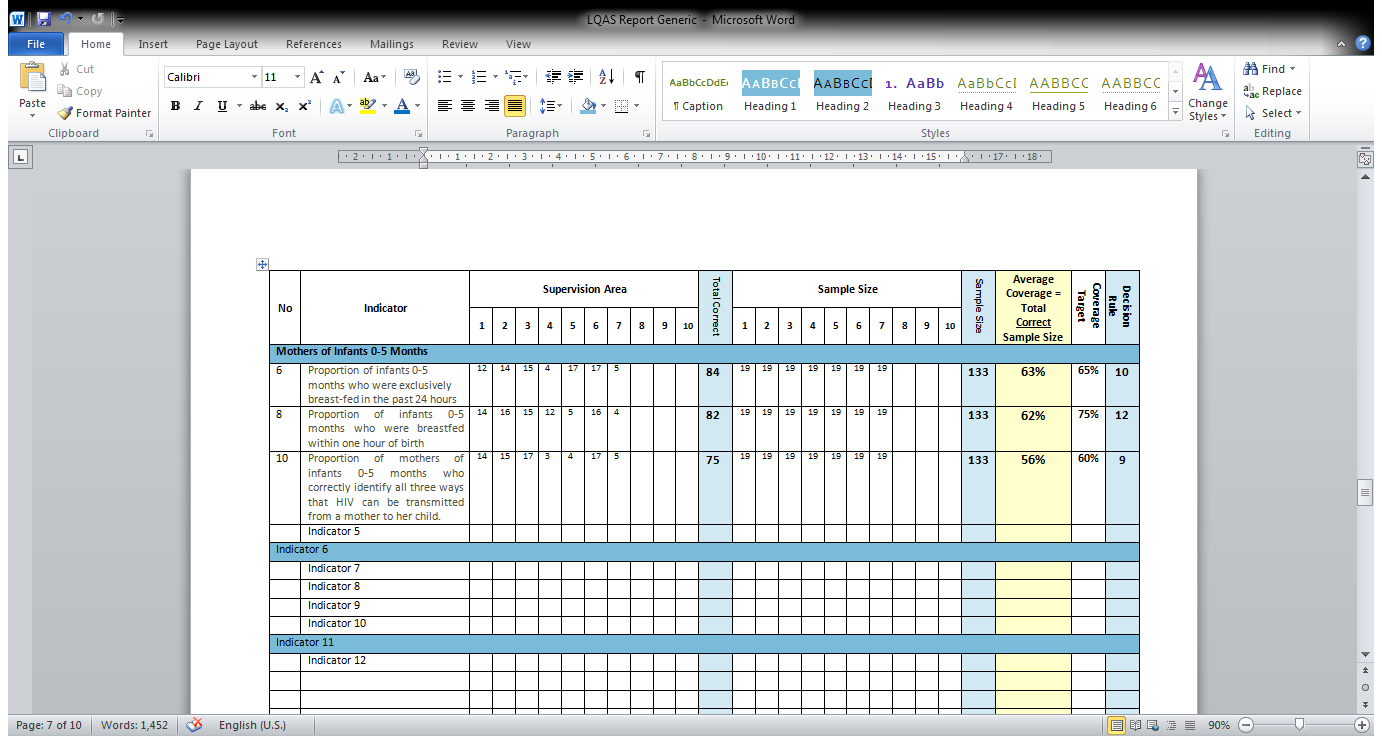 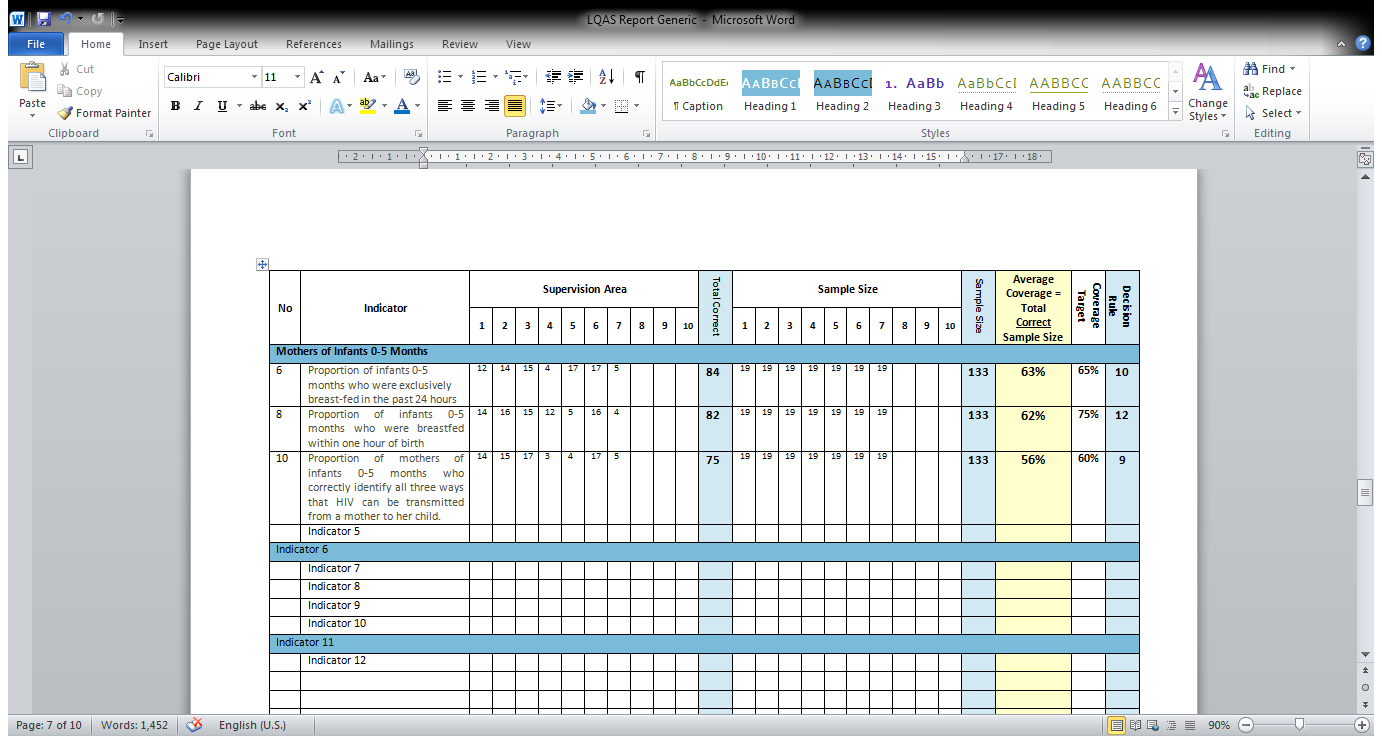 This picture shows you how to find the decision rule for a specific target. The decision rule table can be found in Annex 1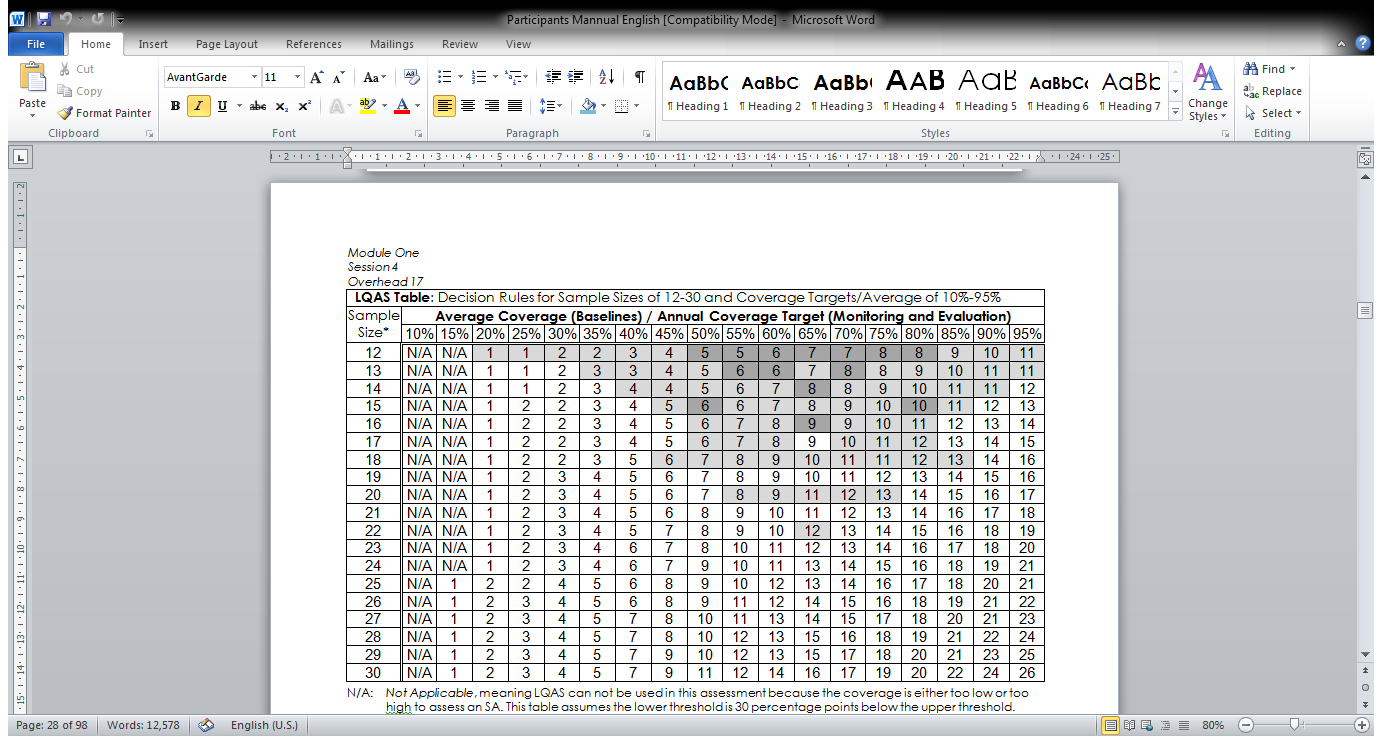 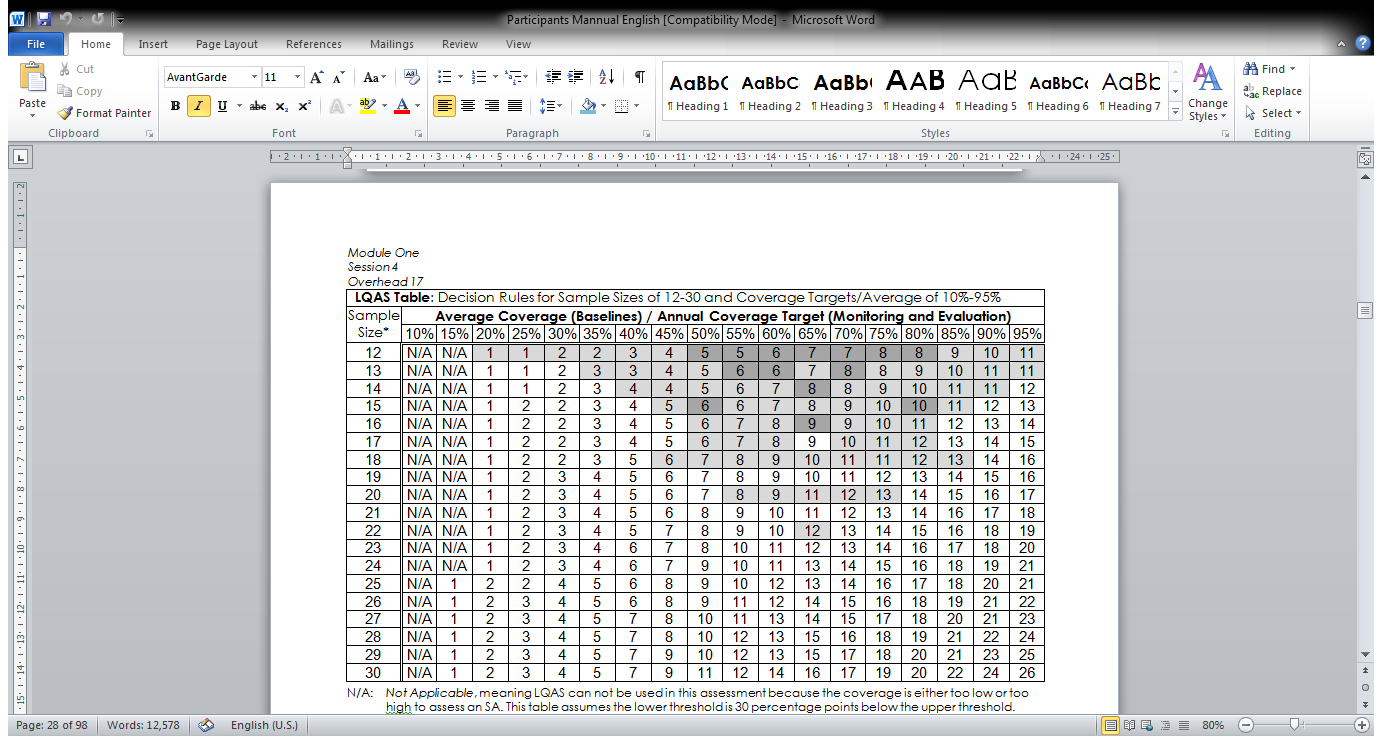 This picture shows you how to use the decision rule to classify Supervision Areas as having met or not met the target, then color coding them on the report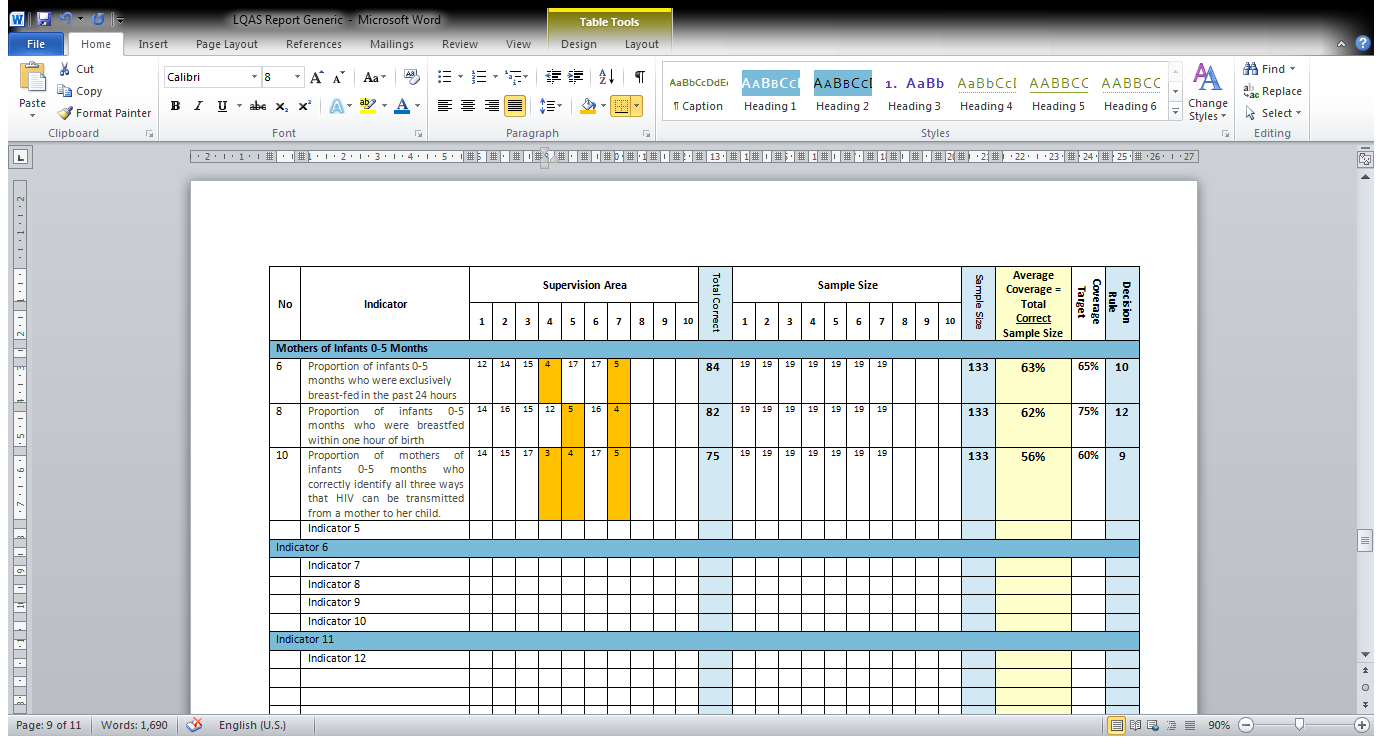 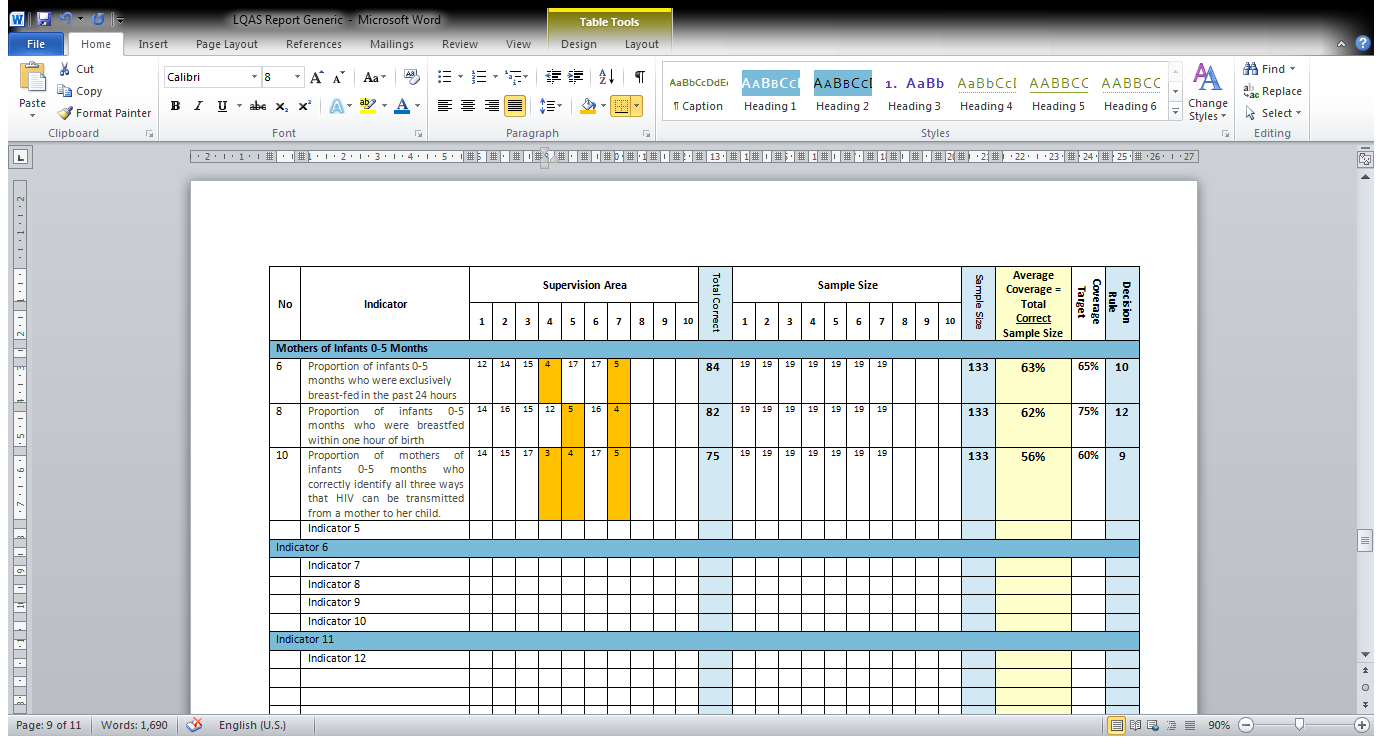 Section 5: Summary of Findings and PrioritiesPages and pages of numbers can be difficult to interpret unless you know what you are looking for. This section is where you make sense of the information provided in the results section. Do not comment on all the results, but rather pick out which are the most important results and especially the priorities. Start by looking at your results table. You will see that it is organised by universe (for example Mothers of Infants 0-5 Months, Mothers of Children 0-59 Months with Diarrhoea). You will see that in each universe the listed indicators cover certain topics (for example, mothers of infants 12-23 months covers the topics immunizations and vitamin A supplementation). For each universe write at least two paragraphs. The first paragraph should briefly cover what is already known about the topics covered in the universe. This could be DHS data, national data, HMIS data or previous surveys. Are there any projects currently targeting the topics? Are any of these topic areas particular priorities in your district? The second paragraph should cover what the survey has shown regarding the topics. Do they agree with the other data sources? Are there any indicators which are consistently underperforming across all the supervision areas? Are there any where the Average Coverage is unacceptably low?Next write a paragraph on the Supervision Areas. Look down the column of each Supervision area. Is there one which is not reaching the target more than the others? If so this may be an area which should be prioritised. What could be the reasons for this? Section 6: ConclusionsIdeally this should be just one or two paragraphs summarizing the main points from section 5. What are the main observations from the survey?Do some SA have better results than others?Are some indicators worse than others?What are the priorities for both indicators and SA?Comparison with previous surveyIf there were previous surveys conducted in the same districts with the same indicators, how do these results compare?Did more or less Supervision Areas  reach the decision rule?Are the aggregated district coverage figures higher or lower?What are the major observations from the data? Where do the biggest problems lie?Section 7: Action Plan and RecommendationsFollowing on from the key observations, what are the recommendations?What changes need to be made? Who is responsible for these changes?Complete the action plan for main actions that need to be undertaken.Section 8: AcknowledgementsAnnex 1: LQAS Decision rule Table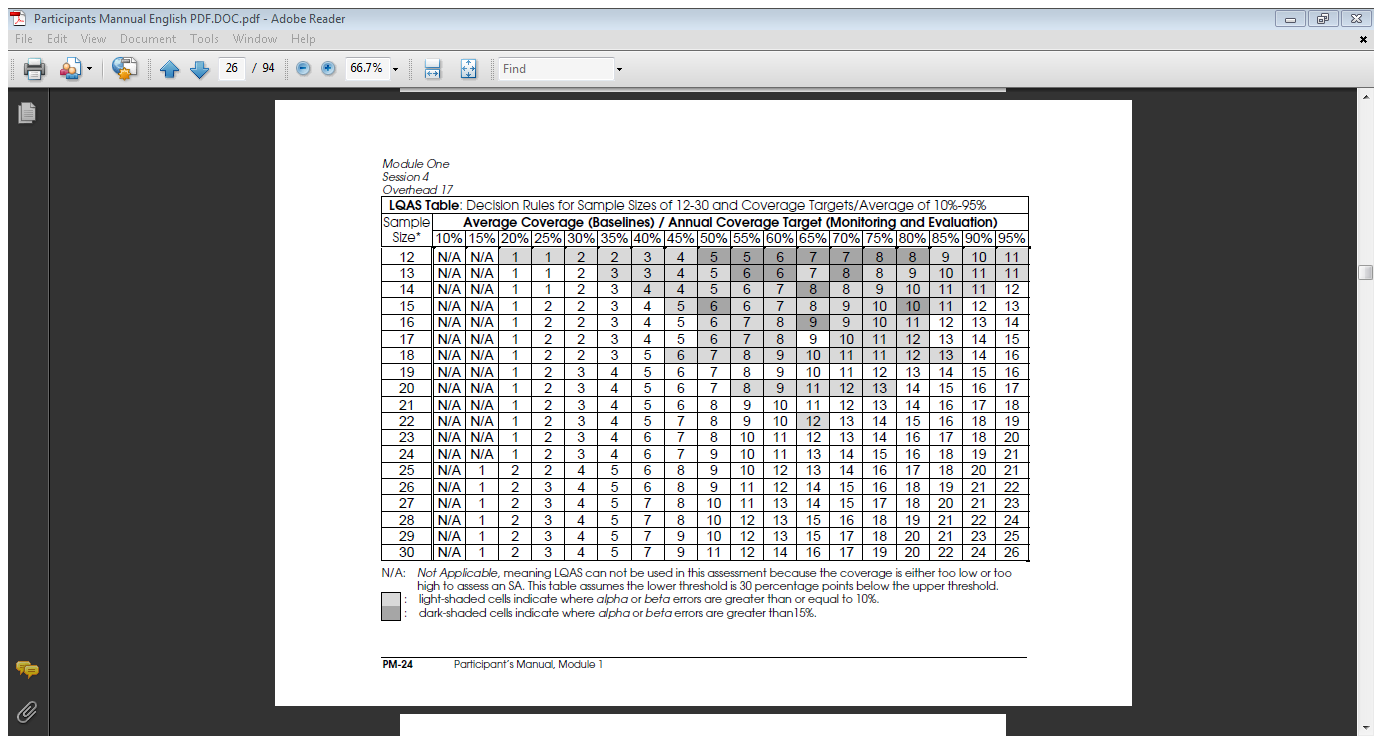 CA	  Catchment AreaDIP	Detailed Implementation PlanIPImplementing PartnerLQAS         Lot Quality Assurance Sampling MOH		  Ministry of HealthPPS		  Probability Proportional to SizeSASupervision AreaWHOWorld Health OrganisationOrganisationLead PersonRoleUNICEFe.g. Country Rep and or health advisorMinistry of HealthCivil SocietyOther Government AgenciesOther International Agencies NoIndicatorSupervision AreaSupervision AreaSupervision AreaSupervision AreaSupervision AreaSupervision AreaSupervision AreaSupervision AreaSupervision AreaSupervision AreaTotal CorrectSample SizeSample SizeSample SizeSample SizeSample SizeSample SizeSample SizeSample SizeSample SizeSample SizeSample SizeAverage
Coverage =
Total Correct
Sample SizeCoverage TargetDecision RuleNoIndicator12345678910Total Correct12345678910Sample SizeAverage
Coverage =
Total Correct
Sample SizeCoverage TargetDecision RuleUniverse 1: Mothers of Infants 0-5 MonthsUniverse 1: Mothers of Infants 0-5 MonthsUniverse 1: Mothers of Infants 0-5 MonthsUniverse 1: Mothers of Infants 0-5 MonthsUniverse 1: Mothers of Infants 0-5 MonthsUniverse 1: Mothers of Infants 0-5 MonthsUniverse 1: Mothers of Infants 0-5 MonthsUniverse 1: Mothers of Infants 0-5 MonthsUniverse 1: Mothers of Infants 0-5 MonthsUniverse 1: Mothers of Infants 0-5 MonthsUniverse 1: Mothers of Infants 0-5 MonthsUniverse 1: Mothers of Infants 0-5 MonthsUniverse 1: Mothers of Infants 0-5 MonthsUniverse 1: Mothers of Infants 0-5 MonthsUniverse 1: Mothers of Infants 0-5 MonthsUniverse 1: Mothers of Infants 0-5 MonthsUniverse 1: Mothers of Infants 0-5 MonthsUniverse 1: Mothers of Infants 0-5 MonthsUniverse 1: Mothers of Infants 0-5 MonthsUniverse 1: Mothers of Infants 0-5 MonthsUniverse 1: Mothers of Infants 0-5 MonthsUniverse 1: Mothers of Infants 0-5 MonthsUniverse 1: Mothers of Infants 0-5 MonthsUniverse 1: Mothers of Infants 0-5 MonthsUniverse 1: Mothers of Infants 0-5 MonthsUniverse 1: Mothers of Infants 0-5 MonthsUniverse 1: Mothers of Infants 0-5 MonthsIndicator 1Indicator 2Indicator 3Indicator 4Universe 2:Universe 2:Universe 2:Universe 2:Universe 2:Universe 2:Universe 2:Universe 2:Universe 2:Universe 2:Universe 2:Universe 2:Universe 2:Universe 2:Universe 2:Universe 2:Universe 2:Universe 2:Universe 2:Universe 2:Universe 2:Universe 2:Universe 2:Universe 2:Universe 2:Universe 2:Universe 2:Indicator 1Indicator 2Indicator 3Indicator 4Universe 3: Universe 3: Universe 3: Universe 3: Universe 3: Universe 3: Universe 3: Universe 3: Universe 3: Universe 3: Universe 3: Universe 3: Universe 3: Universe 3: Universe 3: Universe 3: Universe 3: Universe 3: Universe 3: Universe 3: Universe 3: Universe 3: Universe 3: Universe 3: Universe 3: Universe 3: Universe 3: Indicator 1Indicator 2Indicator 3Indicator 4Action No.Action to be takenPerson/Persons/Group/Organisations ResponsibleDate to be completed by1FFor Example: Additional 10,000 bed nets to be orderedDistrict head of Malaria Control GroupMarch 2012234